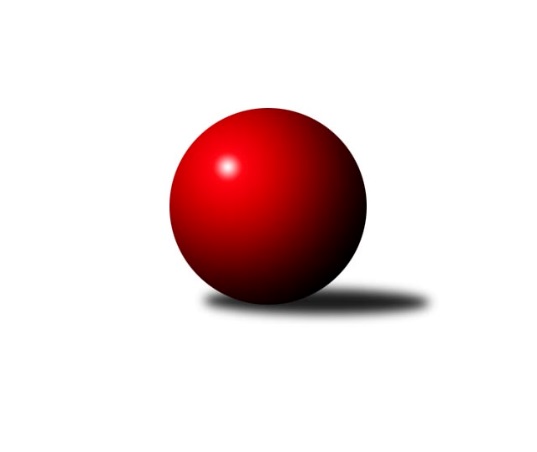 Č.16Ročník 2023/2024	3.3.2024Nejlepšího výkonu v tomto kole: 3296 dosáhlo družstvo: KK Zábřeh2. KLZ B 2023/2024Výsledky 16. kolaSouhrnný přehled výsledků:SK Baník Ratíškovice	- KK Blansko 	8:0	3292:3171	16.5:7.5	2.3.KK Vyškov˝B˝	- TJ Sokol Husovice	3:5	3240:3281	14.0:10.0	2.3.KK Zábřeh	- HKK Olomouc	6:2	3296:3125	17.0:7.0	3.3.Tabulka družstev:	1.	KK Blansko	14	12	0	2	79.0 : 33.0 	205.5 : 130.5 	 3300	24	2.	SK Baník Ratíškovice	13	11	1	1	75.0 : 29.0 	181.0 : 131.0 	 3288	23	3.	KK Zábřeh	14	9	2	3	72.5 : 39.5 	186.5 : 149.5 	 3171	20	4.	TJ Sokol Husovice	14	6	2	6	53.0 : 59.0 	164.5 : 171.5 	 3147	14	5.	HKK Olomouc	14	5	1	8	47.0 : 65.0 	153.5 : 182.5 	 3092	11	6.	KK Vyškov˝B˝	14	2	0	12	33.5 : 78.5 	143.5 : 192.5 	 3074	4	7.	KK Šumperk	13	0	0	13	24.0 : 80.0 	117.5 : 194.5 	 2924	0Podrobné výsledky kola:	 SK Baník Ratíškovice	3292	8:0	3171	KK Blansko 	Martina Koplíková *1	128 	 128 	 137 	124	517 	 3:1 	 502 	 140	122 	 126	114	Lenka Kalová st.	Monika Niklová	144 	 129 	 132 	143	548 	 3:1 	 548 	 142	156 	 123	127	Lucie Nevřivová	Michaela Říhová	123 	 130 	 134 	155	542 	 3:1 	 502 	 106	157 	 131	108	Dana Musilová	Mariana Kreuzingerová	137 	 137 	 130 	147	551 	 2:2 	 526 	 145	114 	 136	131	Natálie Součková	Hana Stehlíková	127 	 157 	 160 	144	588 	 3:1 	 540 	 135	130 	 142	133	Zdeňka Ševčíková	Kateřina Fryštacká	132 	 145 	 130 	139	546 	 2.5:1.5 	 553 	 132	143 	 146	132	Eva Wendlrozhodčí: Michal Zdražilstřídání: *1 od 61. hodu Hana KordulováNejlepší výkon utkání: 588 - Hana Stehlíková	 KK Vyškov˝B˝	3240	3:5	3281	TJ Sokol Husovice	Aneta Vidlářová	103 	 116 	 116 	129	464 	 1:3 	 582 	 146	165 	 152	119	Markéta Gabrhelová	Lucie Horalíková	137 	 120 	 113 	151	521 	 3:1 	 520 	 130	112 	 154	124	Blanka Sedláková	Tereza Vidlářová	169 	 143 	 132 	143	587 	 4:0 	 508 	 131	135 	 122	120	Radka Konečná	Michaela Kouřilová	136 	 121 	 134 	165	556 	 2:2 	 560 	 141	155 	 133	131	Lenka Kričinská	Darina Kubíčková	140 	 135 	 139 	141	555 	 1:3 	 560 	 132	143 	 141	144	Eliška Dvořáková	Vendula Štrajtová	136 	 139 	 144 	138	557 	 3:1 	 551 	 143	135 	 141	132	Lenka Hanušovározhodčí: František JelínekNejlepší výkon utkání: 587 - Tereza Vidlářová	 KK Zábřeh	3296	6:2	3125	HKK Olomouc	Kamila Chládková	121 	 131 	 146 	142	540 	 3:1 	 513 	 130	128 	 123	132	Alena Kopecká	Romana Švubová	120 	 143 	 125 	153	541 	 1:3 	 593 	 157	138 	 130	168	Lenka Složilová	Dana Wiedermannová	128 	 134 	 150 	146	558 	 4:0 	 474 	 121	107 	 130	116	Jana Stehlíková	Lenka Horňáková	133 	 127 	 137 	135	532 	 4:0 	 482 	 101	122 	 134	125	Alena Machalíčková	Jitka Killarová	165 	 149 	 141 	132	587 	 4:0 	 465 	 127	118 	 100	120	Denisa Hamplová	Marcela Balvínová	149 	 140 	 124 	125	538 	 1:3 	 598 	 139	154 	 137	168	Jaroslava Havranovározhodčí: Soňa KeprtováNejlepší výkon utkání: 598 - Jaroslava HavranováPořadí jednotlivců:	jméno hráče	družstvo	celkem	plné	dorážka	chyby	poměr kuž.	Maximum	1.	Eva Wendl 	KK Blansko 	568.65	372.5	196.1	2.2	7/7	(616)	2.	Monika Niklová 	SK Baník Ratíškovice	568.62	375.2	193.4	3.5	6/7	(588)	3.	Lucie Nevřivová 	KK Blansko 	567.57	372.9	194.6	3.4	7/7	(604)	4.	Zdeňka Ševčíková 	KK Blansko 	565.45	378.9	186.5	4.1	7/7	(590)	5.	Jitka Killarová 	KK Zábřeh	560.58	374.6	185.9	3.0	7/7	(604)	6.	Hana Stehlíková 	SK Baník Ratíškovice	558.38	367.7	190.7	3.0	7/7	(588)	7.	Lenka Složilová 	HKK Olomouc	554.28	375.3	179.0	4.1	6/7	(593)	8.	Růžena Smrčková 	KK Šumperk	552.48	369.2	183.2	2.8	7/7	(586)	9.	Martina Koplíková 	SK Baník Ratíškovice	551.10	372.6	178.5	6.5	5/7	(591)	10.	Kateřina Fryštacká 	SK Baník Ratíškovice	549.89	376.0	173.9	6.4	6/7	(593)	11.	Lenka Kalová  st.	KK Blansko 	548.24	368.9	179.4	4.7	7/7	(606)	12.	Eliška Dvořáková 	TJ Sokol Husovice	548.12	366.3	181.8	5.1	7/7	(581)	13.	Zuzana Štěrbová 	KK Vyškov˝B˝	544.28	367.8	176.5	4.2	6/7	(600)	14.	Vendula Štrajtová 	KK Vyškov˝B˝	542.06	361.6	180.5	3.7	7/7	(577)	15.	Romana Švubová 	KK Zábřeh	541.76	366.2	175.5	5.5	7/7	(563)	16.	Lenka Horňáková 	KK Zábřeh	541.56	364.0	177.5	4.8	6/7	(579)	17.	Hana Kordulová 	SK Baník Ratíškovice	538.39	365.4	173.0	5.9	6/7	(591)	18.	Michaela Říhová 	SK Baník Ratíškovice	538.27	362.9	175.4	6.3	5/7	(609)	19.	Helena Daňková 	KK Blansko 	537.30	365.0	172.3	5.2	6/7	(584)	20.	Lenka Hanušová 	TJ Sokol Husovice	536.17	362.4	173.8	5.7	7/7	(564)	21.	Markéta Gabrhelová 	TJ Sokol Husovice	536.06	374.2	161.9	9.0	7/7	(582)	22.	Dana Brůčková 	SK Baník Ratíškovice	534.92	373.8	161.1	7.6	6/7	(548)	23.	Pavlína Gerešová 	KK Šumperk	529.22	363.5	165.7	8.5	6/7	(601)	24.	Darina Kubíčková 	KK Vyškov˝B˝	525.94	362.1	163.8	6.7	7/7	(582)	25.	Zuzana Kolaříková 	HKK Olomouc	522.11	362.0	160.1	7.7	7/7	(551)	26.	Blanka Sedláková 	TJ Sokol Husovice	519.35	355.9	163.5	6.4	7/7	(552)	27.	Natálie Součková 	KK Blansko 	518.53	357.6	161.0	8.4	5/7	(555)	28.	Lenka Kričinská 	TJ Sokol Husovice	514.05	350.4	163.6	9.0	7/7	(570)	29.	Dana Wiedermannová 	KK Zábřeh	512.38	357.6	154.8	8.8	6/7	(558)	30.	Denisa Hamplová 	HKK Olomouc	510.69	348.9	161.8	10.4	6/7	(558)	31.	Marcela Říhová 	HKK Olomouc	508.75	354.5	154.3	9.4	7/7	(554)	32.	Eva Putnová 	TJ Sokol Husovice	504.96	353.5	151.4	9.2	7/7	(550)	33.	Olga Ollingerová 	KK Zábřeh	497.60	345.2	152.4	8.6	5/7	(514)	34.	Olga Sedlářová 	KK Šumperk	490.30	341.8	148.5	12.2	5/7	(524)	35.	Lucie Horalíková 	KK Vyškov˝B˝	489.40	340.1	149.3	10.6	5/7	(539)	36.	Aneta Vidlářová 	KK Vyškov˝B˝	484.75	340.8	143.9	14.3	6/7	(552)	37.	Tereza Vepřková 	KK Šumperk	481.56	345.0	136.5	14.0	5/7	(503)	38.	Jana Stehlíková 	HKK Olomouc	472.47	338.0	134.5	16.1	5/7	(514)	39.	Hana Fialová 	KK Vyškov˝B˝	467.00	329.6	137.4	15.6	5/7	(494)	40.	Brigitte Marková 	KK Šumperk	460.89	327.0	133.9	15.5	7/7	(517)		Michaela Kouřilová 	KK Vyškov˝B˝	562.38	372.1	190.3	6.5	2/7	(581)		Silvie Vaňková 	HKK Olomouc	549.15	364.9	184.3	3.4	4/7	(562)		Lenka Kubová 	KK Zábřeh	540.58	372.6	168.0	8.0	3/7	(578)		Jaroslava Havranová 	HKK Olomouc	540.50	359.3	181.3	4.1	4/7	(598)		Lucie Vojteková 	KK Šumperk	538.33	377.7	160.7	10.7	3/7	(566)		Kateřina Petková 	KK Šumperk	526.44	360.2	166.2	8.4	3/7	(557)		Mariana Kreuzingerová 	SK Baník Ratíškovice	526.33	359.0	167.3	7.5	3/7	(551)		Kamila Chládková 	KK Zábřeh	521.75	361.4	160.3	7.6	4/7	(540)		Kateřina Zapletalová 	KK Šumperk	515.67	361.3	154.3	7.7	3/7	(527)		Tereza Vidlářová 	KK Vyškov˝B˝	514.30	353.1	161.2	8.3	4/7	(592)		Marcela Balvínová 	KK Zábřeh	514.18	363.0	151.2	8.9	4/7	(583)		Jana Kurialová 	KK Vyškov˝B˝	512.00	370.0	142.0	6.0	1/7	(512)		Dana Musilová 	KK Blansko 	509.25	359.6	149.6	11.0	4/7	(527)		Jitka Usnulová 	KK Vyškov˝B˝	509.08	346.2	162.9	9.9	2/7	(542)		Pavlína Keprtová 	KK Šumperk	505.50	365.0	140.5	12.5	2/7	(556)		Valerie Langerová 	KK Zábřeh	505.00	344.5	160.5	10.5	2/7	(537)		Alena Kopecká 	HKK Olomouc	504.88	342.0	162.9	10.4	4/7	(530)		Markéta Smolková 	TJ Sokol Husovice	494.00	346.0	148.0	16.0	1/7	(494)		Radka Konečná 	TJ Sokol Husovice	484.50	348.0	136.5	13.0	2/7	(508)		Alena Machalíčková 	HKK Olomouc	482.00	344.0	138.0	14.0	1/7	(482)		Marcela Příhodová 	KK Šumperk	478.67	321.7	157.0	11.3	3/7	(522)		Anna Vašíčková 	KK Šumperk	478.50	323.5	155.0	8.5	2/7	(485)		Sabina Šebelová 	KK Vyškov˝B˝	472.33	329.0	143.3	15.7	3/7	(477)		Ivana Navrátilová 	HKK Olomouc	468.08	319.3	148.8	13.0	3/7	(493)		Běla Omastová 	KK Vyškov˝B˝	468.00	333.0	135.0	17.0	1/7	(468)		Helena Hejtmanová 	HKK Olomouc	464.50	339.0	125.5	12.5	2/7	(477)		Monika Pšenková 	TJ Sokol Husovice	442.00	326.0	116.0	14.0	1/7	(442)Sportovně technické informace:Starty náhradníků:registrační číslo	jméno a příjmení 	datum startu 	družstvo	číslo startu25142	Alena Kopecká	03.03.2024	HKK Olomouc	4x11261	Alena Machalíčková	03.03.2024	HKK Olomouc	1x
Hráči dopsaní na soupisku:registrační číslo	jméno a příjmení 	datum startu 	družstvo	Program dalšího kola:17. kolo			KK Blansko  - -- volný los --	9.3.2024	so	9:30	KK Šumperk - KK Zábřeh	9.3.2024	so	10:00	HKK Olomouc - KK Vyškov˝B˝	9.3.2024	so	10:30	TJ Sokol Husovice - SK Baník Ratíškovice	Nejlepší šestka kola - absolutněNejlepší šestka kola - absolutněNejlepší šestka kola - absolutněNejlepší šestka kola - absolutněNejlepší šestka kola - dle průměru kuželenNejlepší šestka kola - dle průměru kuželenNejlepší šestka kola - dle průměru kuželenNejlepší šestka kola - dle průměru kuželenNejlepší šestka kola - dle průměru kuželenPočetJménoNázev týmuVýkonPočetJménoNázev týmuPrůměr (%)Výkon1xJaroslava HavranováHKK Olomouc5981xJaroslava HavranováHKK Olomouc112.835985xLenka SložilováHKK Olomouc5936xLenka SložilováHKK Olomouc111.895934xHana StehlíkováRatíškovice5887xJitka KillarováZábřeh A110.755872xTereza VidlářováVyškov B5872xTereza VidlářováVyškov B110.65877xJitka KillarováZábřeh A5874xHana StehlíkováRatíškovice109.975882xMarkéta GabrhelováHusovice5822xMarkéta GabrhelováHusovice109.66582